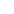 Makita lanserar lätt och kompakt maskinDF033D är en kompakt maskin för skruvning och borrning, till exempel för installatörer och servicetekniker. Storleken gör den lätt att använda i trånga utrymmen.Ergonomiskt handtag och LED-belysningDF033D är utrustad med LED-belysning, vilket ger god sikt på arbetsstycket, maskinen har även en rotationskopplare till höger/vänster. Det smala och konturformade handtaget med räfflat gummigrepp gör maskinen smidigt att använda. Det ingår även en 1/4 bitsfäste.Lång livslängdMaskinen har ett skyddssystem som förlänger batteriets livslängd genom att stänga av maskinen när batterinivån blir för låg. Hållbart växelhus av metall ger lång livslängd. Max vridmoment 30/14 Nm.Levereras med 2 stycken 2,0 Ah batterier med 70 min laddningstid, laddare samt väska.SpecifikationerSpänning CXTGenomsnittlig laddningstid 70 minSkyddssystem för batteriVarvtal (min-1) 0-450 / 0-1700Moment hård / mjuk 30 / 14 NmMomentjusteringar 20Kapacitet: trä 21 mmKapacitet: stål 10 mmVäskaLjudtrycksnivå 70 dB(A)Buller mättolerans (K-faktor) 3 dB(A)Vibrationsnivå 2,5 m/sec²Vibrationstolerans (K-faktor) 1,5 m/sec²Vikt med standardbatteri 0,9 - 1,1 kgMått (LxBxH) 149 x 66 x 212 mmBeräknad säljstartJuni 2019Makita Sverige Bergkällavägen 36B, Box 7049, 192 07 Sollentuna, Telefon 08- 50 58 19 00, Fax 08-50 58 19 99